РОССИЙСКАЯ ФЕДЕРАЦИЯИРКУТСКАЯ ОБЛАСТЬКИРЕНСКИЙ РАЙОНАДМИНИСТРАЦИЯ КРИВОЛУКСКОГО СЕЛЬСКОГО ПОСЕЛЕНИЯДУМА КРИВОЛУКСКОГО МУНИЦИПАЛЬНОГО ОБРАЗОВАНИЯРЕШЕНИЕ №75/313.11.2014 г                                                                                                   с. Кривая Лука«О согласовании передачи части полномочий  в области гражданской обороны, защиты населения и территории поселения от чрезвычайных ситуаций природного и техногенного характера на 2015 год»На основании п. 4 ст. 15 Федерального Закона от 06.10.2003 г. № 131-ФЗ «Об общих принципах организации местного самоуправления в Российской Федерации»,  статьи 26 Устава Криволукского муниципального образования Дума Криволукского муниципального образования  РЕШИЛА:1. Передать часть полномочий администрации Киренского муниципального района в области гражданской обороны, защиты населения и территории поселения от чрезвычайных ситуаций природного и техногенного характера на 2015 год;2. Одобрить проект Соглашения между администрацией Киренского муниципального района и администрацией Криволукского муниципального образования  о передаче осуществления части полномочий органов местного самоуправления муниципального образования органам местного самоуправления района в области гражданской обороны, защиты населения и территории поселения от чрезвычайных ситуаций природного и техногенного характера на 2015 год;3 Настоящее решение вступает в силу со дня его подписания.Глава администрации Криволукского муниципального образования   	                               Д.И. Тетерин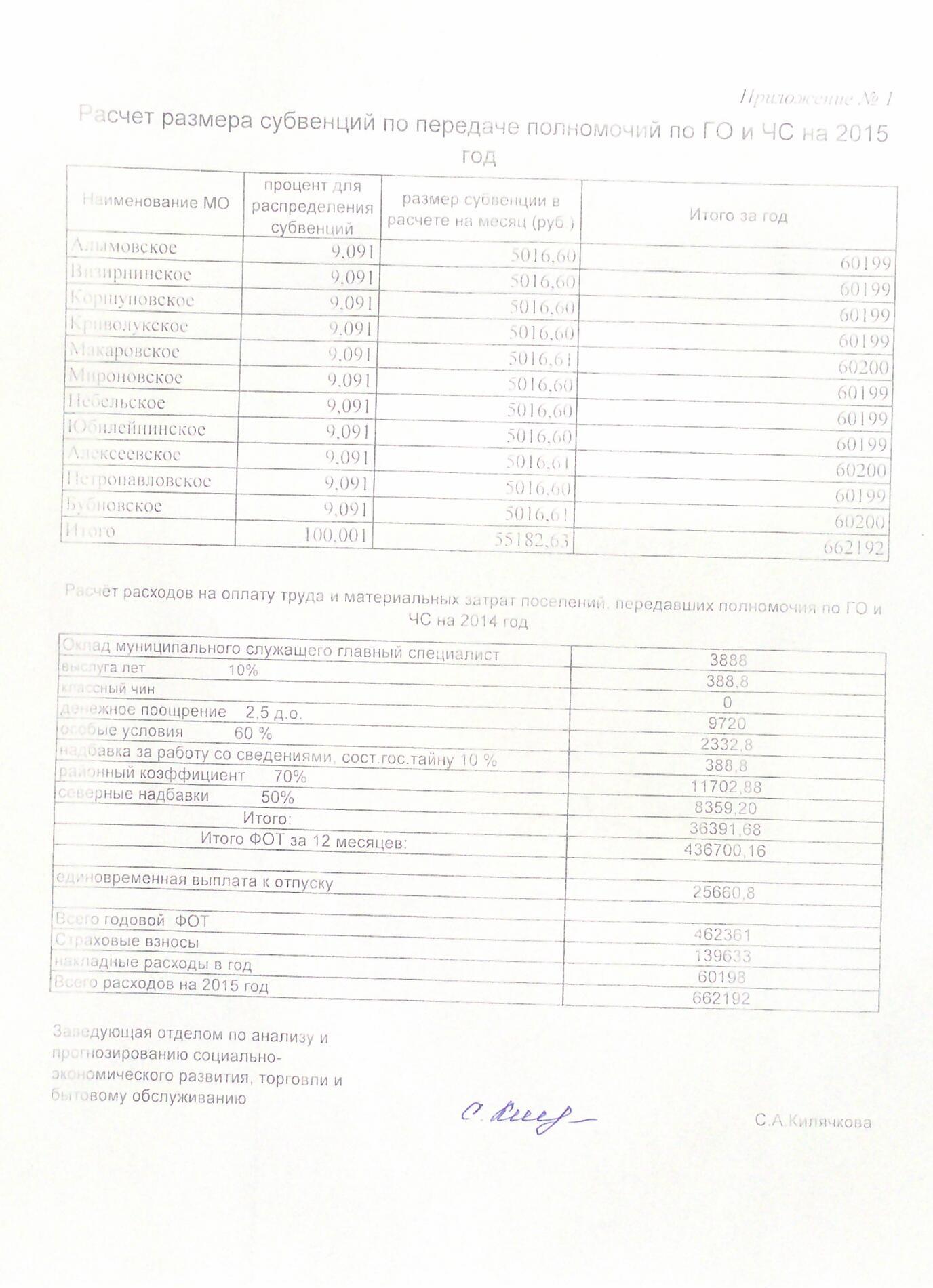 